Межправительственный комитет по интеллектуальной собственности, генетическим ресурсам, традиционным знаниям и фольклоруТридцать шестая сессияЖенева, 25-29 июня 2018 г.решений тридцать шестой сессии комитетаДокумент принят КомитетомРЕШЕНИЕ ПО ПУНКТУ 2 ПОВЕСТКИ ДНЯ:ПРИНЯТИЕ ПОВЕСТКИ ДНЯПредседатель представил для принятия проект повестки дня, распространенный в качестве документа WIPO/GRTKF/IC/36/1 Prov. 3, и повестка дня была принята.РЕШЕНИЕ ПО ПУНКТУ 3 ПОВЕСТКИ ДНЯ:ПРИНЯТИЕ ОТЧЕТА О ТРИДЦАТЬ ПЯТОЙ СЕССИИПредседатель представил для принятия проект отчета о тридцать пятой сессии Комитета (WIPO/GRTKF/IC/35/10 Prov. 2), и он был принят. РЕШЕНИЕ ПО ПУНКТУ 4 ПОВЕСТКИ ДНЯ:  АККРЕДИТАЦИЯ НЕКОТОРЫХ ОРГАНИЗАЦИЙКомитет единогласно одобрил аккредитацию следующих двух организаций в качестве наблюдателей ad hoc: Центра исследований и укрепления норм права (CRPD) и Enda Santé.РЕШЕНИЕ ПО ПУНКТУ 5 ПОВЕСТКИ ДНЯ:УЧАСТИЕ КОРЕННЫХ И МЕСТНЫХ ОБЩИНКомитет принял к сведению документы WIPO/GRTKF/IC/36/3, WIPO/GRTKF/IC/36/INF/4 и WIPO/GRTKF/IC/36/INF/6.Комитет настоятельно призвал членов Комитета и всех заинтересованных субъектов в государственном и частном секторах вносить взносы в Добровольный фонд ВОИС для аккредитованных коренных и местных общин.По предложению Председателя Комитет избрал путем аккламации следующих восемь членов Консультативного совета, которые будут выполнять свои функции в личном качестве:  инженера-эксперта Ведомства промышленной и коммерческой собственности Марокко г-жу Муну Бендауд;  представителя Индейского совета Южной Америки (CISA) г-на Томаса Кондори;  советника Постоянного представительства Мексики г-жу Марию дель Пилар Эскобар Баутисту;  представителя Фонда племени тулалип/Международного центра исследований и просвещения по вопросам политики в отношении коренных народов г-на Престона Хардисона;  эксперта Управления интеллектуальной собственности Бразильского института коренных народов по вопросам интеллектуальной собственности (INBRAPI) г-жу Люсию Фернанду Инасио Белфорт Салес;  атташе по вопросам интеллектуальной собственности и торговли Постоянного представительства Святого Престола г-на Карло Мария Маренги;  старшего государственного советника Управления генерального прокурора Шри-Ланки г-жу Аванти Оленку Переру;  и третьего секретаря Постоянного представительства Казахстана г-на Газиза Сейтжанова. Председатель Комитета предложил кандидатуру заместителя Председателя Комитета г-на Фаизалы Чери Сидхарты на должность Председателя Консультативного совета.РЕШЕНИЕ ПО ПУНКТУ 6 ПОВЕСТКИ ДНЯОТЧЕТ О ЗАСЕДАНИИ СПЕЦИАЛЬНОЙ ЭКСПЕРТНОЙ ГРУППЫ ПО ГЕНЕТИЧЕСКИМ РЕСУРСАМКомитет принял к сведению устные отчеты сопредседателей специальной группы экспертов по генетическим ресурсам, г-на Педро Роффе (старший научный сотрудник Международного центра по вопросам торговли и устойчивого развития) и г-жи Кристины Ковач (специалист по вопросам политики Европейской комиссии).РЕШЕНИЕ ПО ПУНКТУ 7 ПОВЕСТКИ ДНЯ:ГЕНЕТИЧЕСКИЕ РЕСУРСЫНа основе документа WIPO/GRTKF/IC/36/4 Комитет подготовил новый текст «Сводного документа, касающегося интеллектуальной собственности и генетических ресурсов (Rev. 2)».  Однако членам Комитета не удалось прийти к Консенсусу по данному документу.  Комитет постановил передать текст, содержащийся в приложении к документу WIPO/GRTKF/IC/36/4, на рассмотрение сороковой сессии Комитета, как это предусмотрено мандатом Комитета на 2018–2019 гг. и программой работы на 2018 г., содержащимися в документе WO/GA/49/21.  Статьи документа Rev. 2, подготовленные модераторами и товарищем Председателя, будут отражены в отчете о работе сессии.  Комитет принял к сведению и обсудил документы WIPO/GRTKF/IC/36/5, WIPO/GRTKF/IC/36/6, WIPO/GRTKF/IC/36/7, WIPO/GRTKF/IC/36/8, WIPO/GRTKF/IC/36/9, WIPO/GRTKF/IC/36/10 и WIPO/GRTKF/IC/36/INF/7. РЕШЕНИЕ ПО ПУНКТУ 8 ПОВЕСТКИ ДНЯ:ЛЮБЫЕ ДРУГИЕ ВОПРОСЫОбсуждение по данному пункту не проводилось.РЕШЕНИЕ ПО ПУНКТУ 9 ПОВЕСТКИ ДНЯ:ЗАКРЫТИЕ СЕССИИКомитет принял решения по пунктам 2, 3, 4, 5, 6 и 7 своей повестки дня 29 июня 2018 г.  Он постановил, что проект письменного отчета, содержащий согласованный текст этих решений и всех выступлений в Комитете, будет подготовлен и распространен до 24 августа 2018 г.  Членам Комитета будет предложено представить в письменном виде исправления к своим выступлениям, включенным в проект отчета, после чего окончательный вариант этого документа будет распространен среди участников Комитета для его принятия на тридцать восьмой сессии Комитета.[Конец документа]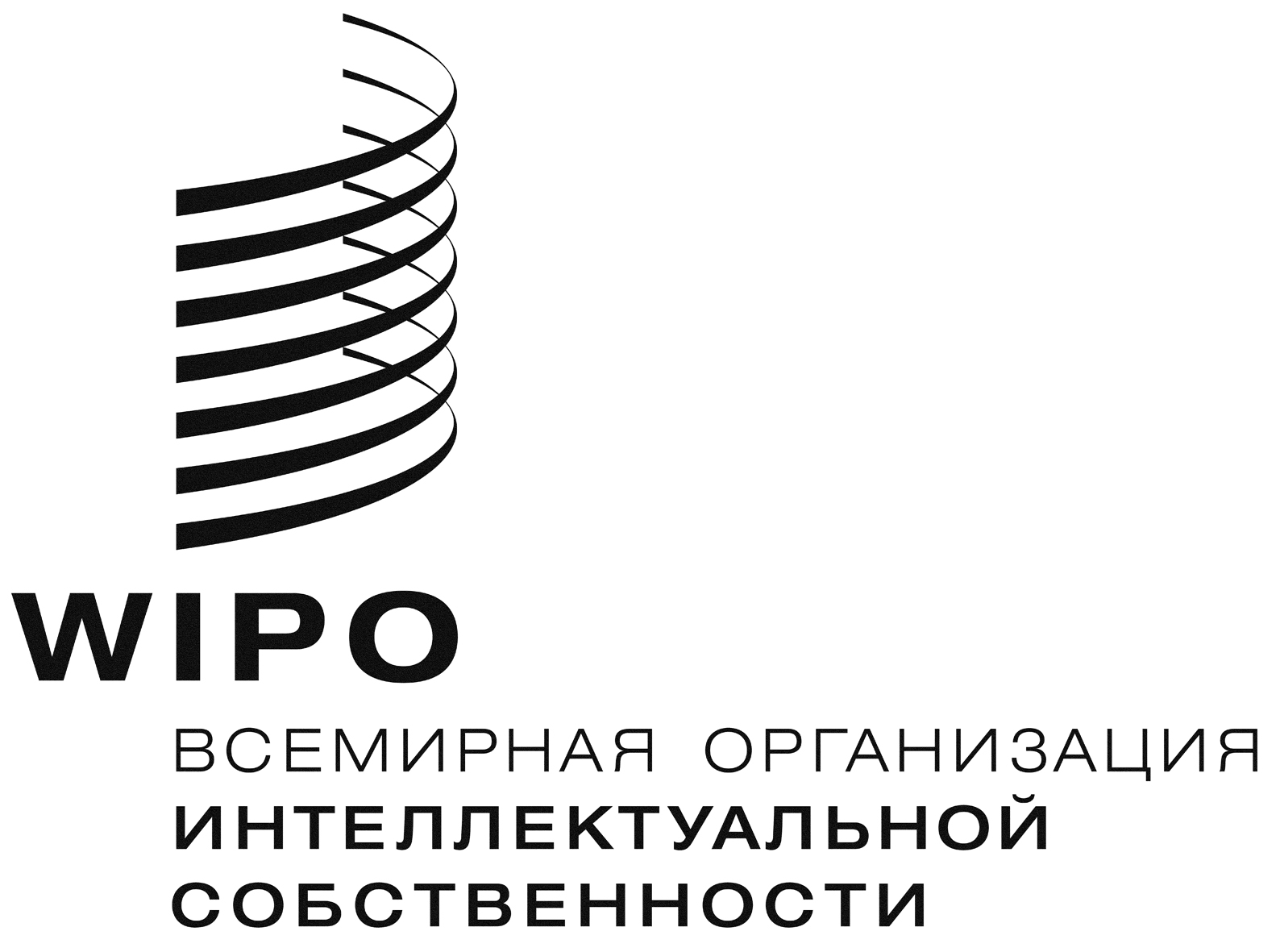 Rоригинал: английский оригинал: английский оригинал: английский дата: 29 июня 2018 г. дата: 29 июня 2018 г. дата: 29 июня 2018 г. 